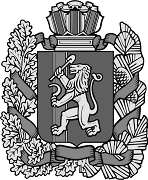                                Усть-Ярульский сельский Совет депутатов                                  Ирбейского района Красноярского краяРЕШЕНИЕ 13.07.2016г.                           с. Усть-Яруль                                        № 17О внесении изменений в Решение от 17.10.2013г. № 82 «Об утверждении Положения «О бюджетном процессе в Усть-Ярульском сельсовете»В целях приведения Решения «Об утверждении Положения «О бюджетном процессе в Усть-Ярульском сельсовете» в соответствие с Бюджетным кодексом Российской Федерации, Усть-Ярульский сельский Совет депутатов РЕШИЛ:1.	Внести в Решение «Об утверждении Положения «О бюджетном процессе в Усть-Ярульском сельсовете» следующие изменения: в п. 4 ст. 27 Решения абзац 1 изложить в следующей редакции: «Не использованные в текущем финансовом году межбюджетные трансферты, полученные в форме субсидий, субвенций и иных межбюджетных трансфертов, имеющих целевое значение, подлежат возврату в доход бюджета, из которого они были предоставлены, в течение первых 15 рабочих дней текущего финансового года.»2.	Контроль за исполнением настоящего Решения возлагается на главу сельсовета. 4.	Настоящее Решение «О внесении изменений в Решение от 17.10.2013г. № 82 «Об утверждении Положения «О бюджетном процессе в Усть-Ярульском сельсовете»» подлежит официальному опубликованию в газете «Усть-Ярульский вестник» и вступает  в силу со  дня, следующего за днем официального опубликования.председатель сельского Совета ___________ Л.Л. Пекки